Supplementary DataS4 Fig: Subgroup analyses and funnel plotsCalcium-channel blockers a) trials reporting “measured and validated” OH outcomes only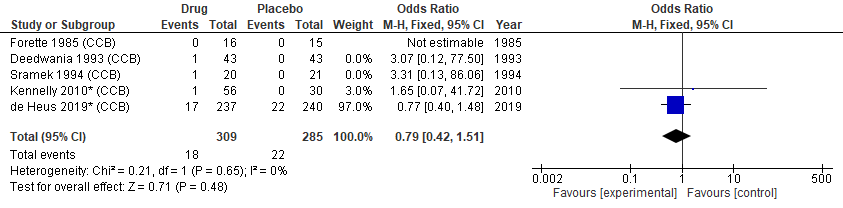 b) trials at low risk of bias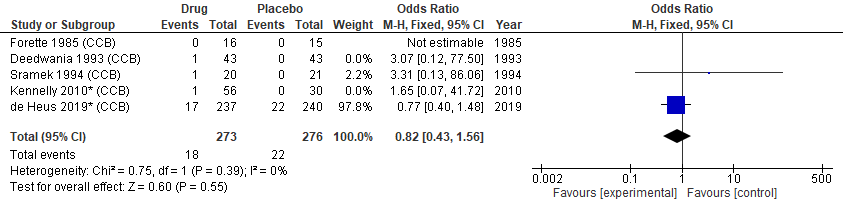 c) older participants ≥ 65 yearsd) participants with cardiovascular conditions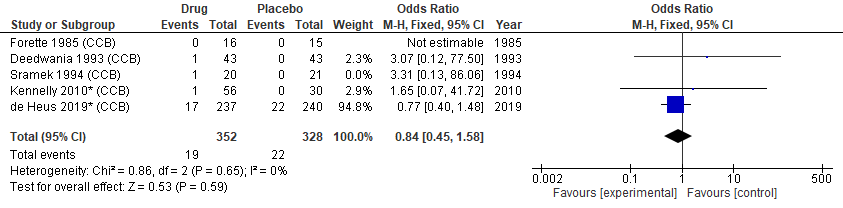 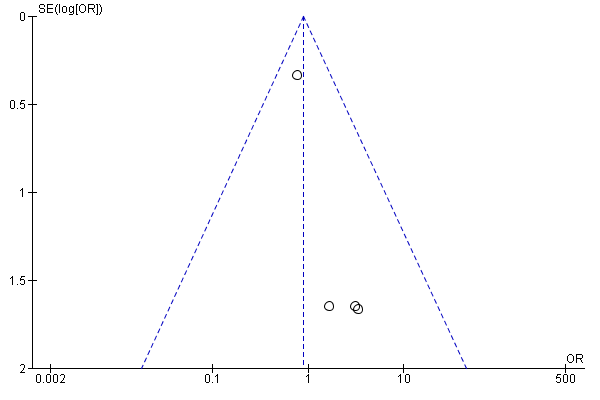 ACE inhibitors/ARBs a) trials reporting “measured and validated” OH outcomes only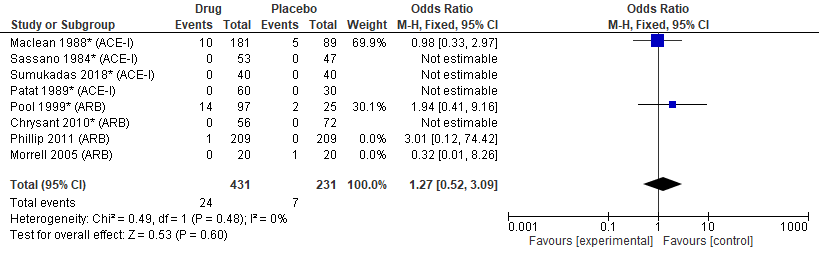 b) dose low dose 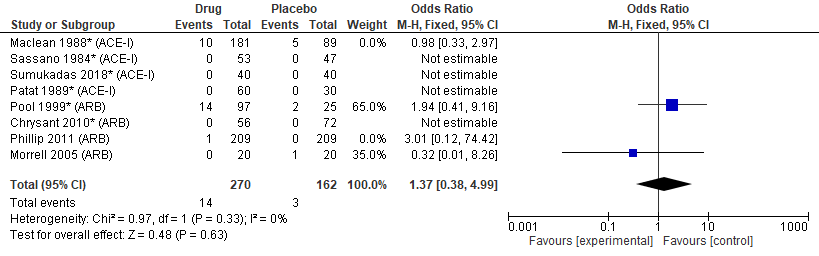 high dose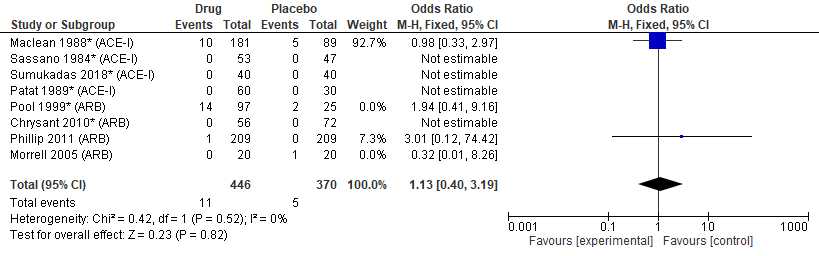 c) populations at greater risk of OH (excluding healthy volunteers)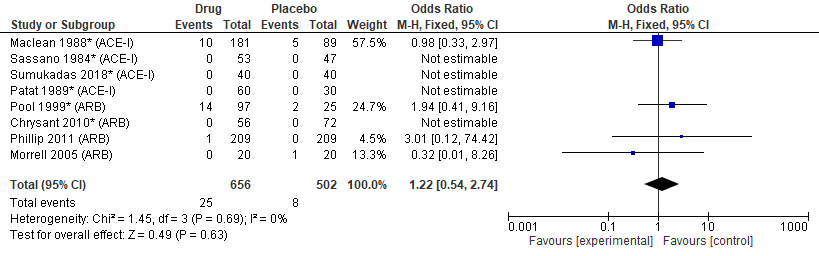 Funnel plot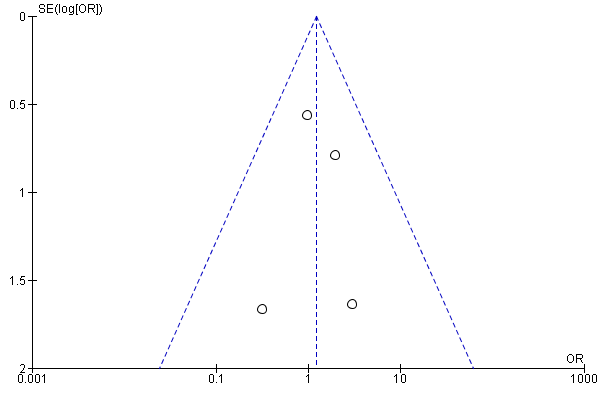 SSRIs/serotonin modulatorsa) trials reporting “measured and validated” OH outcomes only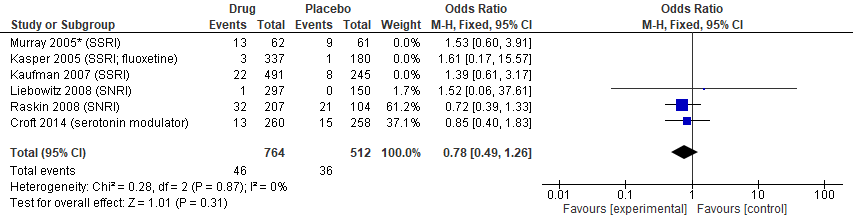 b) drug doseLow dose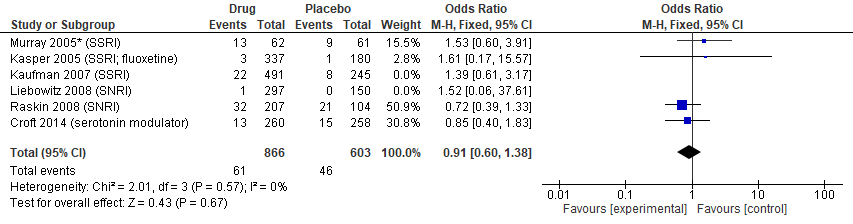 High dose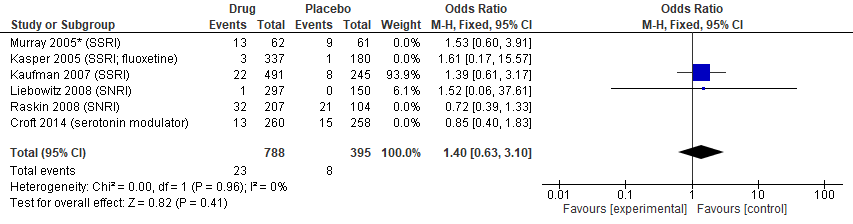 3) older patients ≥ 65 years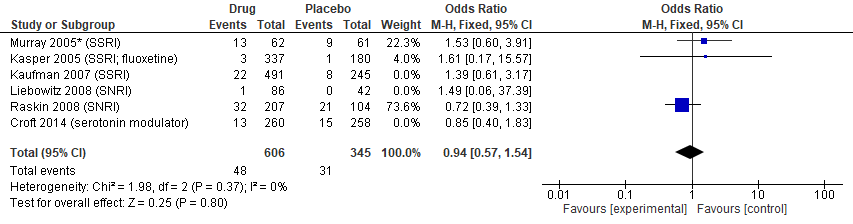 Funnel plot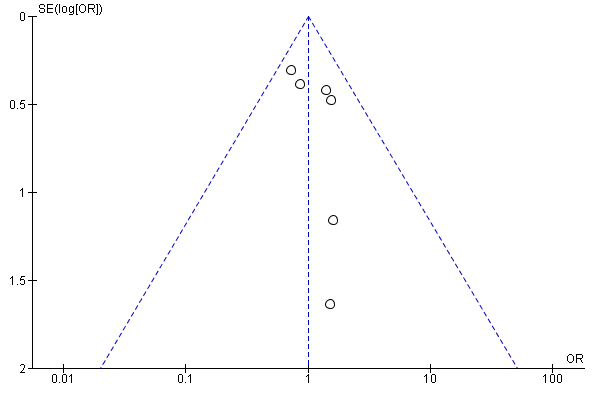 SGLT-2 inhibitorsa) trials at low risk of bias (excluding trials with an overall score of “high”).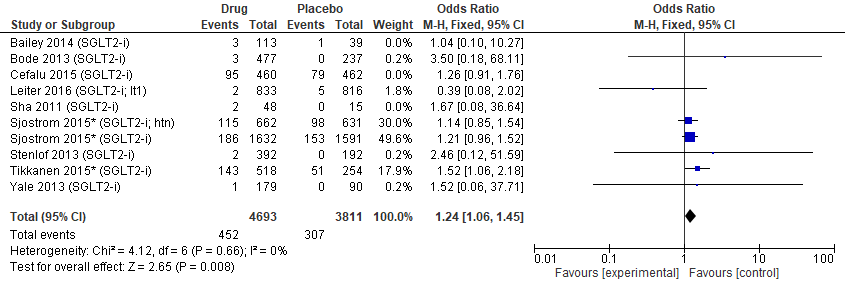 b) trials in patients with T2DM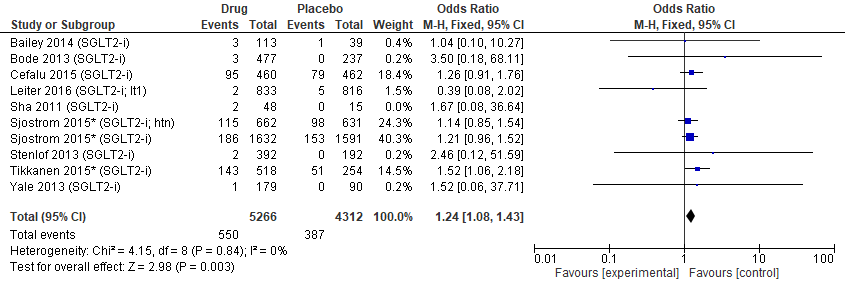 c) trials in patients with T2DM and cardiovascular disease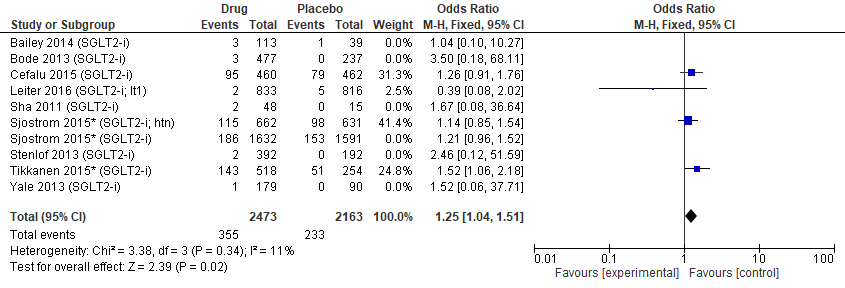 Funnel plot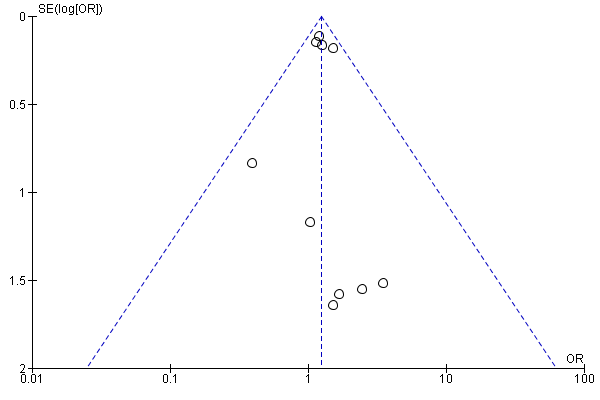 Alpha-adreno receptor blockers1) trials reporting “measured and validated” OH outcomes only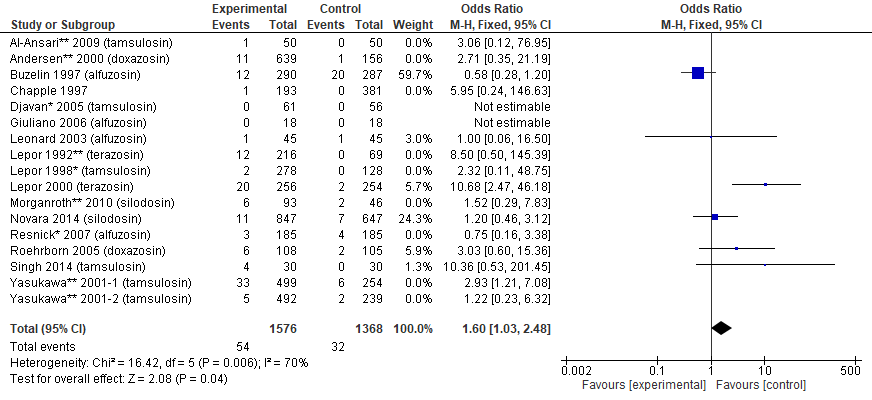 Funnel plot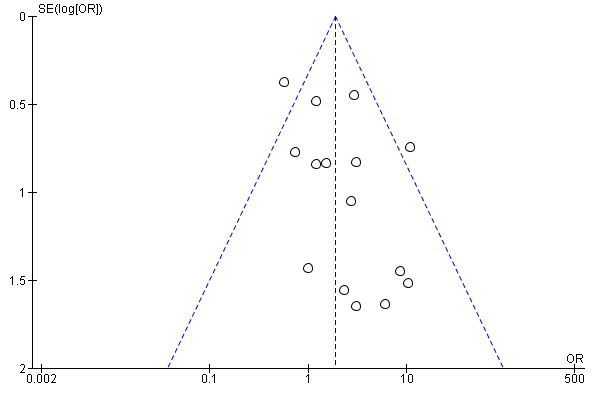 Centrally acting antihypertensives (alpha-agonists)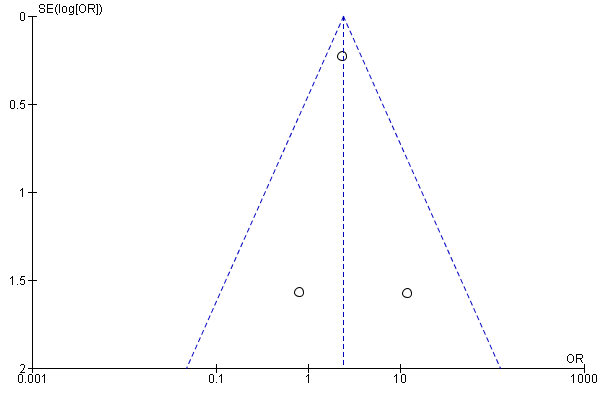 Second generation antipsychotics1) trials reporting “measured and validated” OH outcomes only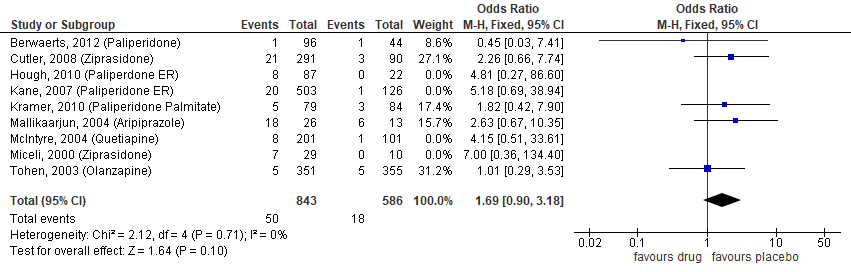 b) doselow dose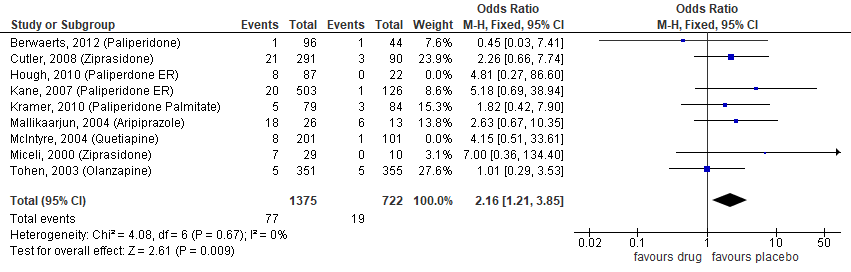 high dose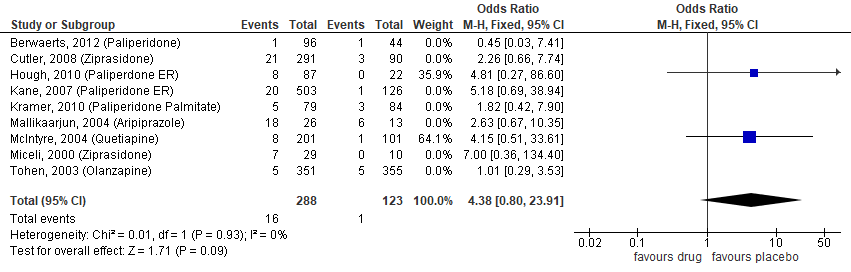 c) populations with mental health conditions (excluding healthy volunteers)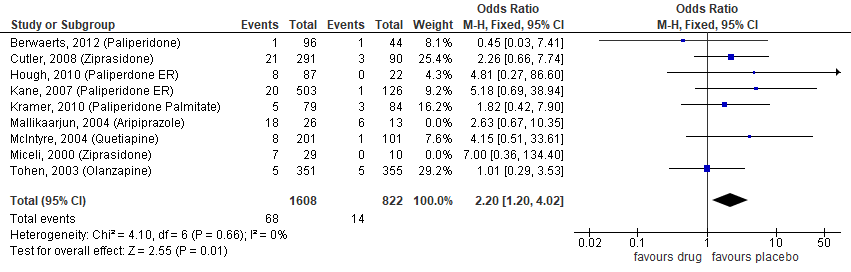 Funnel plot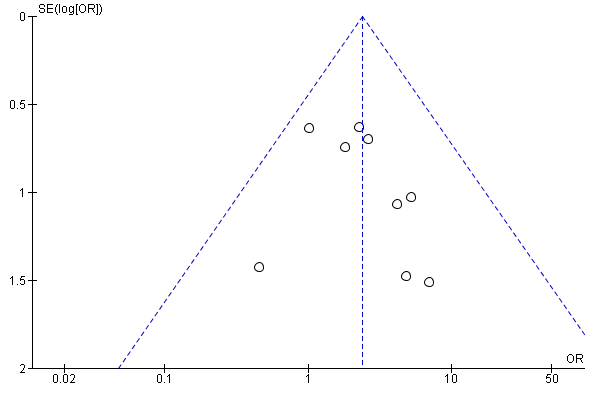 Beta-blockersa) trials with “measured and validated” OH outcomes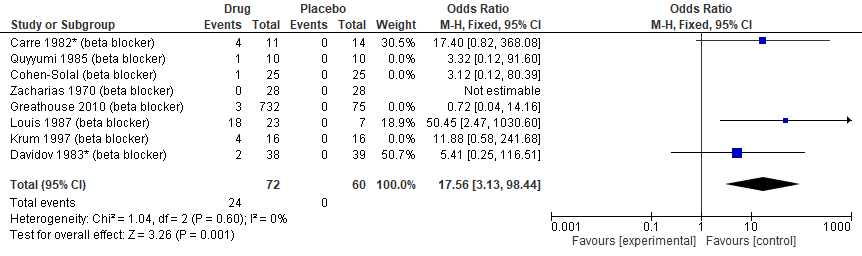 b) low dose (excluding 1 trial with high dose)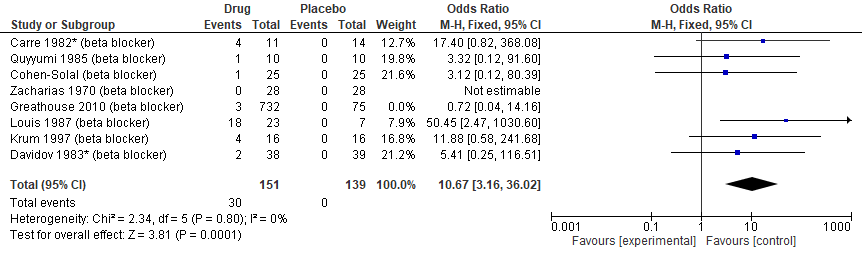 c) population at higher risk of OH (hypertension; angina; heart failure)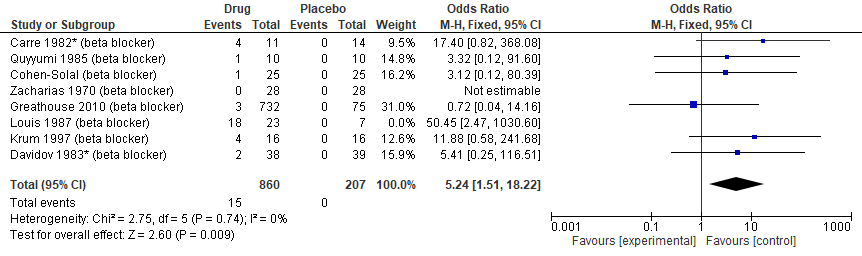 Funnel plot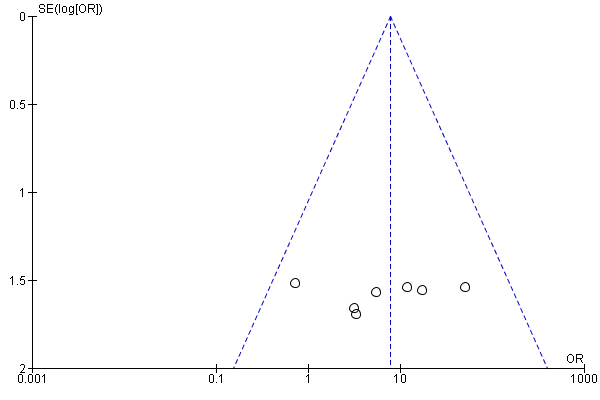 Tricyclic antidepressants (TCAs)Funnel plot 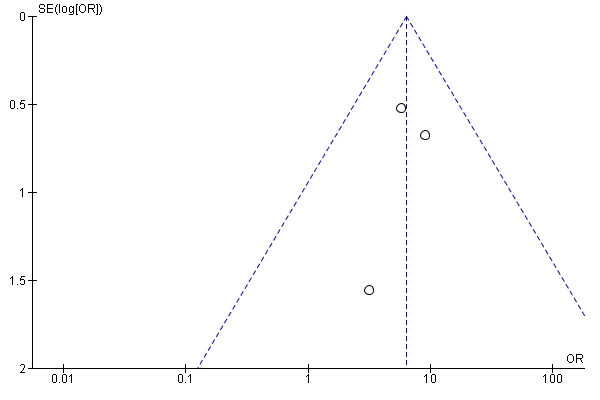 